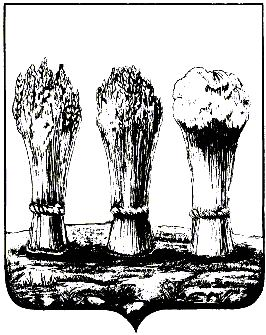 АДМИНИСТРАЦИЯ ЛЕНИНСКОГО РАЙОНА ГОРОДА ПЕНЗЫПРИКАЗот 26.11.2019 № 310О внесении изменений в состав Комиссии администрации Ленинского района города Пензы по признанию безнадежной к взысканию задолженности по платежам в бюджет города Пензы, утвержденный приказом администрации Ленинского района города Пензы от 22.12.2016 № 329Руководствуясь Положением об администрации Ленинского района города Пензы, утвержденным постановлением главы администрации г.Пензы от 27.10.2006 № 1266, П Р И К А З Ы В А Ю :1. Внести в состав Комиссии администрации Ленинского района города Пензы по признанию безнадежной к взысканию задолженности по платежам в бюджет города Пензы, утвержденный приказом администрации Ленинского района города Пензы от 22.12.2016 № 329, (далее – Комиссия) следующие изменения:1.1. Исключить из состава Комиссии Куприянову Е.О, Пономареву О.А.1.2. Включить в состав Комиссии следующих лиц:- Дучинскую Ирину Сергеевну, главного эксперта отдела финансов, учета и отчетности администрации Ленинского района города Пензы (секретарь комиссии);- Стрижкову Светлану Николаевну, главного специалиста - ответственного секретаря комиссии по делам несовершеннолетних и защите их прав Ленинского района города Пензы (член комиссии).2. Настоящий приказ опубликовать в муниципальной газете «Пенза» и разместить на интернет - странице администрации Ленинского района города Пензы официального сайта администрации города Пензы в информационно-телекоммуникационной сети «Интернет».3. Контроль за исполнением настоящего приказа оставляю за собой.Глава администрации         Н.Б. Москвитина